Консультация для родителей«Читаем дома»  При выборе книг и последующем ознакомлении с ними ребёнка  обратите  внимание на следующее:1. Книга для ребёнка дошкольного возраста должна быть иллюстрирована. Рисунки должны быть органически связаны с текстом, наглядно и выразительно отображать наиболее существенные моменты содержания художественного произведения. Желательно, чтобы иллюстрации сопровождали текст, но не преобладали над ним. Чем старше ребёнок, тем меньше может быть иллюстраций. Иллюстрации животных и людей должны быть реалистичными.2. Выбирайте книги соответственно возрасту и интересам ребёнка. Детям младшего дошкольного возраста читайте потешки, короткие стихотворные сказки, сказки о животных. Детям старшего дошкольного возраста интересны истории о других детях,  волшебные и бытовые сказки.3. Старшим дошкольникам читайте  объёмные («толстые») книги. Чтение каждой части длинной книги («чтение с продолжением») должно сопровождаться припоминанием того, что прочитано накануне. Спросите ребёнка: «На чём мы вчера остановились?». Обязательно пользуйтесь закладкой.4.  Знакомьте ребёнка с несколькими произведениями одного автора. Перед чтением книги, независимо от возраста ребёнка, обязательно назовите имя писателя или поэта, жанр и название произведения. Например, «Я прочту тебе русскую народную сказку «Гуси-лебеди». Чередуйте чтение произведений разных жанров.5. Перечитывайте знакомые книги несколько раз. Однократное чтение произведения,  приносит больше вреда, чем пользы. Дети не запоминают, что им читают, в результате формируется плохая привычка к поверхностному отношению к книге.6. Объясняйте до начала чтения значение тех слов, без понимания которых ребёнку будет неясен основной смысл текста, характер героев. Если произведение не будет воспринято, понято ребёнком, оно не достигнет своей главной цели: не будет содействовать формированию личности подрастающего человека.
7. Читайте выразительно, старайтесь донести до ребёнка эмоции, содержащиеся в художественном произведении. 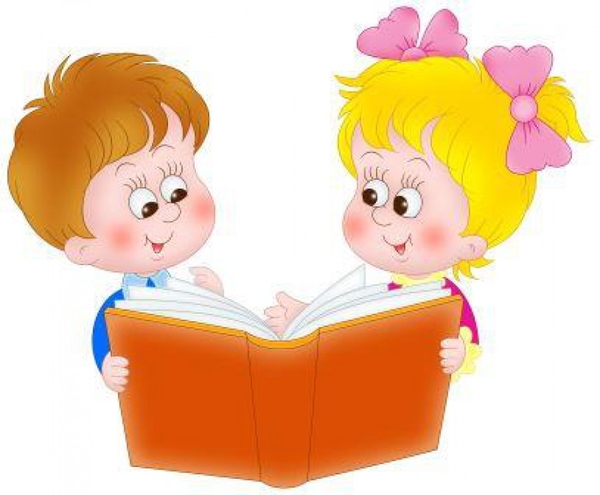 